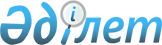 Об утверждении лимитов изъятия рыбных ресурсов и других водных животных с 1 июля 2022 года по 1 июля 2023 годаПриказ Министра экологии, геологии и природных ресурсов Республики Казахстан от 9 июня 2022 года № 208. Зарегистрирован в Министерстве юстиции Республики Казахстан 16 июня 2022 года № 28473.
      В соответствии с подпунктом 55) пункта 1 статьи 9 Закона Республики Казахстан "Об охране, воспроизводстве и использовании животного мира", ПРИКАЗЫВАЮ:
      1. Утвердить лимиты изъятия рыбных ресурсов и других водных животных с 1 июля 2022 года по 1 июля 2023 года, согласно приложению к настоящему приказу.
      2. Комитету рыбного хозяйства мира Министерства экологии, геологии и природных ресурсов Республики Казахстан в установленном законодательством порядке обеспечить:
      1) государственную регистрацию настоящего приказа в Министерстве юстиции Республики Казахстан;
      2) размещение настоящего приказа на интернет-ресурсе Министерства экологии, геологии и природных ресурсов Республики Казахстан после его официального опубликования;
      3) в течение десяти рабочих дней после государственной регистрации настоящего приказа представление в Департамент юридической службы Министерства экологии, геологии и природных ресурсов Республики Казахстан сведений об исполнении мероприятий, предусмотренных подпунктами 1) и 2) настоящего пункта.
      3. Контроль за исполнением настоящего приказа возложить на курирующего вице-министра экологии, геологии и природных ресурсов Республики Казахстан.
      4. Настоящий приказ вводится в действие по истечении десяти календарных дней после дня его первого официального опубликования. Лимиты изъятия рыбных ресурсов и других водных животных
с 1 июля 2022 года по 1 июля 2023 года
      Сноска. Лимиты - в редакции приказа Министра экологии, геологии и природных ресурсов РК от 31.08.2022 № 592 (вводится в действие по истечении десяти календарных дней после дня его первого официального опубликования); с изменениями, внесенными приказом Министра экологии, геологии и природных ресурсов РК от 14.11.2022 № 699 (вводится в действие по истечении десяти календарных дней после дня его первого официального опубликования). Глава 1. Рыбохозяйственные водоемы международного и республиканского значения Параграф 1. Жайык-Каспийский бассейн
      (в тоннах) Параграф 2. Озеро Балкаш и дельта реки Иле Параграф 3. Алакольская система озер Параграф 4. Водохранилище Капшагай на реке Иле Параграф 5. Водохранилище Буктырма на реке Ертис Параграф 6. Озеро Жайсан Параграф 7. Шульбинское водохранилище на реке Ертис Параграф 8. Усть-Каменогорское водохранилище на реке Ертис Параграф 9. Река Ертис в пределах Восточно-Казахстанской области Параграф 10. Аральское (Малое) море Параграф 11. Река Сырдария Параграф 12. Аральское (Большое) море Параграф 13. водохранилище Шардара на реке Сырдария Параграф 14. Река Есиль Параграф 15. Река Силеты Параграф 16. Река Тобол Параграф 17. Река Нура Параграф 18. Канал имени Каныша Сатпаева Глава 2. Рыбохозяйственные водоемы местного значения Параграф 1. Акмолинская область
      Продолжение таблицы Параграф 2. Актюбинская область
      Продолжение таблицы Параграф 3. Алматинская область Параграф 4. Восточно-Казахстанская область Параграф 5. Западно-Казахстанская область
      Продолжение таблицы Параграф 6. Жамбылская область
      Продолжение таблицы Параграф 7. Карагандинская область Параграф 8. Костанайская область
      Продолжение таблицы Параграф 9. Кызылординская область
      Продолжение таблицы Параграф 10. Северо-Казахстанская область
      Продолжение таблицы Параграф 11. Павлодарская область
      Продолжение таблицы Параграф 12. Улытауская область Параграф 13. Туркестанская область
      Продолжение таблицы
      Примечания: 
      * с учетом научно-исследовательских работ; 
      ** рыбохозяйственные водоемы местного значения с лимитом вылова рыбы, не превышающим 3 тонны;
      *** квота вылова осетровых видов рыб для научно-исследовательского лова;
      **** квота вылова осетровых видов рыб для воспроизводственных целей;
      *****квота вылова для научно-исследовательского лова;
      ******квота вылова для воспроизводственных целей и научно-исследовательского лова;
      *******квота для воспроизводственных целей.
					© 2012. РГП на ПХВ «Институт законодательства и правовой информации Республики Казахстан» Министерства юстиции Республики Казахстан
				
      Министр экологии, геологиии природных ресурсовРеспублики Казахстан 

С. Брекешев
Утверждены
приказом Министра экологии,
геологии и природных ресурсов
Республики Казахстан
от 9 июня 2022 года № 208
№
Виды рыб и других водных животных
Наименование водоемов
Наименование водоемов
Наименование водоемов
Наименование водоемов
Наименование водоемов
№
Виды рыб и других водных животных
Река Жайык с предустьевым пространством, включая буферную зону особо охраняемой природной территории
"Ак-Жайык"
Река Жайык с предустьевым пространством, включая буферную зону особо охраняемой природной территории
"Ак-Жайык"
Река Кигаш с предустьевым пространством
Каспийское море
Всего
№
Виды рыб и других водных животных
в пределах
Атырауской области
в пределах Западно-Казахстанской области
Река Кигаш с предустьевым пространством
Каспийское море
Всего
1
2
3
4
5
6
7
1
Осетровые, в том числе:
2,01
-
-
-
2,01
2
Белуга
0,5***
-
-
-
2,01
3
Русский осетр
0,3***
-
-
-
2,01
4
Севрюга
1,0***
-
-
-
2,01
5
Шип
0,2***
-
-
-
2,01
6
Стерлядь
0,01***
-
-
-
2,01
7
Осетровые, в том числе:
4,63
-
-
-
4,63
8
Белуга
1,8****
-
-
-
4,63
9
Севрюга
2,09****
-
-
-
4,63
10
Русский осетр
0,6****
-
-
-
4,63
11
Шип
0,06****
-
-
-
4,63
12
Стерлядь
0,08****
-
-
-
4,63
13
Крупный частик, в том числе:
884,418
0,28
1032,471
4071,0
5988,169
14
Судак
274,822
0,03*****
33,791
771,0
1079,643
15
Сазан
247,1
0,12*****
123,699
1569,0
1939,919
16
Жерех
361,376
0,04*****
10,601
670,0
1042,017
17
Сом
0,4*****
0,07*****
503,842
494,0
998,312
18
Щука
0,4*****
360,538
367,0
727,938
19
Берш
0,12*****
0,02*****
-
-
0,14
20
Толстолобик
0,2*****
-
-
-
0,2
21
Кутум
-
-
-
200,0
200,0
22
Мелкий частик, туводные и култучные:
3680,406
0,35
2919,921
3198,0
9798,677
23
Вобла
733,794
-
605,467
1285,0
2624,261
24
Лещ
2611,199
0,08*****
1395,295
1193,0
5199,574
25
Карась
291,358
-
720,298
188,0
1199,656
26
Окунь
-
-
34,52
85,0
119,52
27
Линь
-
-
16,383
-
16,383
28
Красноперка
-
-
76,359
86,0
162,359
29
Густера
-
0,12*****
71,599
94,0
165,719
30
Синец
-
0,06*****
-
-
0,06
31
Чехонь
44,055
0,09*****
-
160,0
204,145
32
Белоглазка
-
-
-
107,0
107,0
33
Кильки, в том числе:
-
-
-
8400,0
8400,0
34
Обыкновенная
-
-
-
5100,0
5100,0
35
Анчоусовидная
-
-
-
3300,0
3300,0
36
Сельди, в том числе:
-
-
-
520,0
520,0
37
Каспийский пузанок
-
-
-
101,0
101,0
38
Большеглазый пузанок
-
-
-
270,0
270,0
39
Круглоголовый пузанок
-
-
-
149,0
149,0
40
Кефаль
3,0*
-
-
1900,0
1903,0
41
Итого*
4574,464
0,63
3952,392
18089,0
26616,486
№
Виды рыб
Всего, тонн
Всего, тонн
Всего, тонн
№
Виды рыб
Озеро Балкаш
Река Иле
Водоемы дельты реки Иле
1
2
3
4
5
1
Лещ
5847,0
2,09
7,36
2
Судак
677,0
3,59
9,1
3
Жерех
285,0
5,4
12,96
4
Вобла
329,0
2,92
19,1
5
Сом
352,0
2,14
13,06
6
Берш
120,0
0,85
17,5
7
Сазан
372,0
7,76
25,22
8
Карась
159,0
1,52
14,32
9
Белый амур
-
2,47
4,30
10
Змееголов
130,0
1,83
12,89
11
Итого*
8271,0
30,57
135,81
№
Виды рыб
Всего, тонн
Всего, тонн
Всего, тонн
№
Виды рыб
Озеро Алаколь
Озеро Кошкарколь
Озеро Сасыкколь
1
2
3
4
5
1
Лещ
55,3
17,6
128,4
2
Окунь
115,8
16,0
33,7
3
Карась
40,7
22,7
172,2
4
Судак
24,1
12,5
43,6
5
Плотва
-
6,3
13,4
6
Сазан
59,3
38,3
68,5
7
Итого*
295,2
113,4
459,8
№
Виды рыб
Всего, тонн
1
2
3
1
Лещ
724,2
2
Судак
61,5
3
Сазан
40,4
4
Жерех
41,3
5
Сом
46,8
6
Толстолобик
38,9
7
Белый амур
21,5
8
Вобла
76,8
9
Карась
23,3
10
Змееголов
46,4
11
Итого*
1121,1
№
Виды рыб
Всего, тонн
1
2
3
1
Лещ
1275,0
2
Плотва
276,0
3
Окунь
247,0
4
Судак
291,0
5
Щука
174,0
6
Рипус
330,0
7
Пелядь
57,0
8
Карась
30,0
9
Сазан
0,1******
10
Язь
0,1******
11
Линь
0,1******
12
Итого*
2680,3
№
Виды рыб
Всего, тонн
1
2
3
1
Лещ
4594,0
2
Плотва
247,0
3
Окунь
369,0
4
Судак
1228,0
5
Щука
380,0
6
Язь
8,0
7
Карась
44,0
8
Сазан
0,2*****
9
Налим
0,05*****
10
Линь
0,05*****
11
Итого*
6870,3
№
Виды рыб
Всего, тонн
1
2
3
1
Лещ
145,0
2
Судак
47,0
3
Плотва
153,0
4
Окунь
131,0
5
Карась
4,0
6
Сазан
0,04******
7
Щука
0,02******
8
Итого*
480,06
№
Виды рыб
Всего, тонн
1
2
3
1
Лещ
5,65
2
Плотва
8,96
3
Окунь
11,77
4
Рипус
9,34
5
Судак
0,01*****
6
Щука
0,01*****
7
Карась
0,01*****
8
Пелядь
0,5******
9
Итого*
36,25
№
Виды рыб
Всего, тонн
1
2
3
1
Лещ
15,9
2
Окунь
8,0
3
Плотва
15,0
4
Карась
0,04******
5
Судак
0,05******
6
Линь
0,02******
7
Стерлядь
0,05******
8
Итого*
39,06
№
Виды рыб
Всего, тонн
1
2
3
1
Щука
41,93
2
Лещ
2731,54
3
Жерех
179,53
4
Сазан
164,42
5
Чехонь
154,23
6
Плотва
2275,91
7
Судак
1106,16
8
Камбала
0,2*****
9
Белоглазка
0,2*****
10
Белый амур
0,2*****
11
Белый толстолобик
20,27
12
Красноперка
115,07
13
Сом
51,44
14
Змееголов
60,43
15
Шемая
22,44
16
Итого*
6923,97
№
Виды рыб
Всего, тонн
Всего, тонн
№
Виды рыб
В пределах  Кызылординской области
В пределах  Туркестанской области
1
2
3
4
1
Сазан
0,825
11,73
2
Лещ
2,568
15,87
3
Плотва
1,44
41,81
4
Судак
1,31
25,59
5
Жерех
0,76
8,62
6
Чехонь
-
18,89
7
Карась
-
31,14
8
Толстолобик
-
7,10
9
Сом
-
9,30
10
Итого*
6,903
170,05
№
Виды рыб и других водных животных
Всего, тонн
Всего, тонн
№
Виды рыб и других водных животных
в пределах Актюбинской области
в пределах Кызылординской области
1
2
3
4
1
Цисты артемии
177,32
14,68
2
Итого*
177,32
14,68
№
Виды рыб
Всего, тонн
1
2
3
1
Карась
536,12
2
Сазан
175,42
3
Жерех
158,78
4
Лещ
127,34
5
Сом
88,13
6
Толстолобик
95,65
7
Судак
583,94
8
Плотва
236,74
9
Чехонь
129,35
10
Итого*
2131,47
№
Виды рыб
Всего, тонн
Всего, тонн
Всего, тонн
№
Виды рыб
в пределах Акмолинской области
в пределах Северо-Казахстанской области
в пределах Карагандинской области
1
2
3
4
5
1
Щука
3,482
3,130
0,102*****
2
Плотва
1,743
2,054
0,015*****
3
Окунь
1,399
2,332
0,012*****
4
Лещ
1,169
2,386
0,010*****
5
Линь
0,549
0,421
0,010*****
6
Судак
-
0,808
-
7
Налим 
-
0,633
-
8
Итого*
8,342
11,764
0,149
№
Виды рыб
Всего, тонн
Всего, тонн
Всего, тонн
№
Виды рыб
в пределах Акмолинской области
в пределах Северо-Казахстанской  области
в пределах Павлодарской области
1
2
3
4
5
1
Щука
1,22
1,0
0,14
2
Плотва
1,18
0,85
0,21
3
Окунь
2,3
1,7
0,11
4
Лещ
1,08
0,58
0,11
5
Линь
1,74
-
0,24
6
Карп
-
0,71
0,11
7
Карась
-
0,66
0,11
8
Итого*
7,52
5,5
1,03
№
Виды рыб
Всего, тонн
1
2
3
1
Плотва
2,38
2
Лещ
3,62
3
Окунь
3,74
4
Щука
4,53
5
Итого*
14,27
№
Виды рыб
Всего, тонн
Всего, тонн
№
Виды рыб
в пределах Акмолинской области
в пределах Карагандинской области
1
2
3
4
1
Карась
3,5
2,4
2
Карп 
1,0
1,2
3
Плотва 
1,7
1,8
4
Лещ 
3,4
3,2
5
Линь 
0,1
0,4
6
Щука 
8,4
7,3
7
Окунь 
3,7
6,0
8
Судак 
0,4
0,4
9
Итого*
22,2
22,7
№
Виды рыб
Всего, тонн
Всего, тонн
№
Виды рыб
в пределах Павлодарской области
в пределах Карагандинской области
1
2
3
4
1
Лещ
19,675
24,853
2
Плотва
16,170
20,426
3
Окунь
14,241
17,989
4
Карась
7,045
8,899
5
Щука
24,939
31,504
6
Линь
0,044
0,056*****
7
Судак 
0,596
0,752
8
Рипус 
0,022*****
0,028*****
9
Сазан 
0,022*****
0,028*****
10
Итого*
82,754
104,535
№
Водоемы
Всего, тонн
Виды рыб и других водных животных
Виды рыб и других водных животных
Виды рыб и других водных животных
Виды рыб и других водных животных
№
Водоемы
Всего, тонн
карась
лещ
карп (сазан)
сиговые
1
2
3
4
5
6
7
1
Озеро Жарсор
38,6
2
Озеро Коржынколь
4,09
2,46
3
Озеро Шолак
19,4
4,4
6,3
0,6
4
Озеро Коктал
17,6
3,7
5,3
1
5
озеро Шалкар
52,5
15
20,2
0,8
0
6
Озеро Итемген
7,0
7,0
7
Озеро Барсен
5,0
1,5
0,5
8
Озеро Алаколь
5,0
4,4
9
Пруд Арлан
3,2
3,2
10
Озеро Шошкалы
7,5
7,5
11
Пруд Фроловский
3,5
2,0
-
0,8
0,7
12
Озеро Кожаколь
14,0
12,0
13
Озеро Караколь
6,0
6,0
14
Озеро Мамай
5,0
5,0
15
озеро Калмакколь
4,0
4,0
-
-
16
Озеро Жаркол
3,5
1,5
17
Озеро Айдабол
31,0
3,0
20,0
18
Озеро Карагайчик
3,0
2,0
1
19
Озеро Садырбай
3,6
1
0,6
-
-
20
Озеро Владимирское
5
5
-
-
-
21
Озеро Биртабан
3,2
0,6
0,7
0,2
-
22
Озеро Майбалык
23
7
3
7,0
23
Кояндинское водохранилище
13,8
4,2
6,0
0,6
24
Озеро Балыктыколь
3,3
2
-
0,3
25
Астанинское (Вячеславское) водохранилище
11,6
-
1,2
1,0
-
26
Чаглинское водохранилище
42,2
-
8,5
4,0
-
27
Озеро Ащисор
37,3
28
Озеро Малдыбай
12,1
29
Озеро Жамантуз
37,4
30
Озеро Туздыколь
24,7
-
-
-
-
31
Озеро Карасор
49,1
-
-
-
-
32
Озеро Тузащы
11,1
--
-
-
33
Прочие водоемы**
115,76
72,54
3,59
6,5
0,5
34
Итого*
623,05
174
49,89
31,2
22,8
Виды рыб и других водных животных
Виды рыб и других водных животных
Виды рыб и других водных животных
Виды рыб и других водных животных
Виды рыб и других водных животных
Виды рыб и других водных животных
Виды рыб и других водных животных
Виды рыб и других водных животных
щука
окунь
плотва
линь
судак
Рак
гаммарус
Цисты артемии
8
9
10
11
12
13
14
15
38,6
1,53
0,1
2,1
2,2
1,9
0,2
1,7
2,2
1,9
2,2
0,3
1,0
5,3
3,6
2,7
0,2
4,7
1,0
1,5
0,5
0,3
0,3
-
-
-
-
-
-
2,0
-
-
-
-
-
-
-
2,0
5,0
3,0
0,7
0,2
0,3
-
0,8
-
-
-
-
-
-
-
-
-
0,4
0,5
0,3
-
0,5
-
2
2
2
-
-
1
2
-
-
-
-
0,5
0,3
0,2
-
-
3,0
2,0
1,8
-
2,6
7,7
7,2
6,8
-
8
-
37,3
12,1
37,4
-
-
-
-
-
24,7
-
-
-
-
-
49,1
-
-
-
-
-
11,1
8,57
7,13
5,33
8,3
0,3
0,4
2,6
-
39,77
33,53
25,56
13,4
19,6
0,4
2,6
210,3
№
Водоемы
Всего, тонн
Виды рыб и других водных животных
Виды рыб и других водных животных
Виды рыб и других водных животных
Виды рыб и других водных животных
Виды рыб и других водных животных
№
Водоемы
Всего, тонн
рак
щука
лещ
карась
сазан
1
2
3
4
5
6
7
8
1
Река Хобда
4,9
-
1,0
0,6
0,6
2
Река Уил
3,8
-
0,5
1,2
0,3
3
Река Орь
4,4
-
0,3
0,4
0,4
0,3
4
Актюбинское водохранилище
52,0
0,7
0,6
10,6
25,7
3,0
5
Водохранилища Ойсылкара
6,7
-
1,1
-
-
-
6
Озеро Шалкар (Шалкарский район)
8,1
1,2
-
-
4,2
1,3
7
Озеро Большой Жаланаш
10,7
-
1,1
1,4
1,4
3,3
8
Пруд БАМ
0,9
-
0,1
0,1
0,2
0,1
9
Саздинское водохранилище
2,8
-
0,7
1,3
-
10
Озеро Байтакколь
31,4
-
10,9
0,8
5,0
9,3
11
Озеро Кармакколь
21,1
-
4,3
0,9
3,9
8,6
12
Река Темир
2,3
-
0,4
0,3
0,3
-
13
Озеро Кармакколь (Мамыр)
7,9
-
1,7
0,3
0,7
3,3
14
Река Илек
2,0
-
0,3
0,3
0,3
-
15
Река Улькаяк
0,4
-
-
-
-
0,4
16
Река Телькара
4,2
-
0,8
0,4
0,3
0,3
17
Река Киыл
1,7
-
0,4
-
0,4
-
18
Река Кара Хобда
7,67
-
0,5
-
-
-
19
Река Кайракты
2,15
-
-
-
-
-
20
Река Сары Хобда
5,66
-
0,72
0,19
-
-
21
Река Таниберген
1,89
-
-
-
-
-
22
Итого*
182,67
1,9
25,42
16,29
45,9
30,2
Виды рыб и других водных животных
Виды рыб и других водных животных
Виды рыб и других водных животных
Виды рыб и других водных животных
Виды рыб и других водных животных
Виды рыб и других водных животных
Виды рыб и других водных животных
Виды рыб и других водных животных
язь
плотва
красноперка
линь
сом
окунь
судак
густера
9
10
11
12
13
14
15
16
0,4
0,7
0,7
-
0,9
-
-
0,6
0,8
-
-
0,4
-
-
0,5
1,1
0,7
-
-
0,7
-
-
1,4
5,5
-
-
-
2,5
2,0
1,6
1,5
-
-
-
2,5
-
-
-
-
-
1,4
-
-
1,1
1,2
-
-
1,2
-
-
0,1
-
0,2
-
0,1
-
-
0,3
0,2
-
0,1
-
0,2
-
-
0,7
0,7
-
-
-
4,0
-
-
0,7
0,8
-
-
-
1,9
-
-
-
0,3
-
0,3
0,3
0,4
-
-
0,3
0,2
-
0,4
-
1,0
-
-
0,2
0,3
-
0,3
-
0,3
-
-
-
-
-
-
0,3
0,3
-
0,3
-
1,5
-
-
0,3
-
0,3
-
0,3
-
-
1,28
2,74
0,44
1,68
-
0,87
-
0,16
0,37
1,31
-
-
-
0,47
-
-
0,53
0,84
1,59
1,06
0,45
0,28
-
-
0,12
0,25
1,18
0,06
0,28
-
-
9,8
18,94
4,71
5,4
0,75
21,2
2,0
0,16
№
Водоемы
Всего, тонн
Виды рыб и других водных животных
Виды рыб и других водных животных
Виды рыб и других водных животных
Виды рыб и других водных животных
Виды рыб и других водных животных
Виды рыб и других водных животных
Виды рыб и других водных животных
Виды рыб и других водных животных
Виды рыб и других водных животных
Виды рыб и других водных животных
№
Водоемы
Всего, тонн
лещ
жерех
карась
сазан
вобла
сом
судак
толстолобик
белый амур
змееголов
1
2
3
4
5
6
7
8
9
10
11
12
13
1
Озеро Михайловское
13,014
1,542
0,738
0,504
1,935
0,624
1,272
1,455
1,536
1,185
2,223
2
Озеро Целинное
0,078
-
-
0,078
-
-
-
-
-
-
-
3
Озеро Бестерековское
0,034
-
-
0,034
-
-
-
-
-
-
-
4
Озеро Агабек
2,136
0,126
0,059
-
0,378
-
0,194
-
-
-
1,379
5
Итого*
15,262
1,668
0,797
0,616
2,313
0,624
1,466
1,455
1,536
1,185
3,602
№
Водоемы
Всего, тонн
Виды рыб и других водных животных
Виды рыб и других водных животных
Виды рыб и других водных животных
Виды рыб и других водных животных
Виды рыб и других водных животных
Виды рыб и других водных животных
№
Водоемы
Всего, тонн
Карась
Плотва
Окунь
Линь
Лещ
Щука
1
2
3
4
5
6
7
8
9
1
Пруд на реке Карасу
1,36
0,586
0,419
0,355
-
-
-
2
Пруд на реке Песчанка
0,156
0,089
0,067
-
-
-
-
3
Пруд на реке Тугулька
0,368
0,136
0,232
-
-
-
-
4
Озеро Малое Мариновское
0,044
0,013
0,02
0,011
-
-
-
5
Озеро Казнаковское
1,209
0,281
0,087
0,273
0,067
0,011
0,49
6
Итого*
3,137
1,105
0,825
0,639
0,067
0,011
0,49
№
Водоемы
Всего, тонн
Виды рыб и других водных животных
Виды рыб и других водных животных
Виды рыб и других водных животных
Виды рыб и других водных животных
Виды рыб и других водных животных
Виды рыб и других водных животных
Виды рыб и других водных животных
№
Водоемы
Всего, тонн
судак
чехонь
щука
язь
красноперка
лещ
Плотва
1
2
3
4
5
6
7
8
9
10
1
Река Кушум
26,57
0,14
0,63
3,09
0,13
3,06
1,12
2,16
2
Битикское водохранилище
31,5
0,56
2,01
7,87
0,32
0,98
2,93
2,27
3
Река Грачи 1
3,28
-
-
-
-
0,86
0,22
0,42
4
Река Грачи 2
1,95
0,05
0,05
0,05
0,72
0,2
0,31
5
Донгелекское водохранилище
25,68
0,27
1,43
3,93
-
3,67
2,78
3,25
6
Кировское водохранилище
30,1
1,27
1,12
2,53
-
1,98
3,44
0,39
7
Река Большой Узень
20,98
0,31
-
1,18
0,31
1,59
0,66
1,2
8
Река Малый Узень
11,44
-
-
0,97
-
1,38
-
2,26
9
Пятимарское водохранилище
22,81
-
-
0,66
-
7,15
0,83
2,94
10
Река Утва
10,84
-
-
-
-
5,78
1,18
11
Река Деркул
0,59
-
-
-
-
0,12
12
Старица Бородиновская
2,72
-
-
-
-
0,47
0,25
0,31
13
Река Барбастау
0,58
-
-
0,12
0,06
0,09
14
водохранилище на реке Солянка
2,11
-
-
0,52
-
0,87
0,35
0,04
15
Река Солянка
2,209
0,174
-
0,13
-
0,12
0,06
0,21
16
Озеро Сарышыганак
17,42
-
-
6,07
-
-
-
-
17
Аксуатский карьер
0,473
-
0,02
-
0,02
0,05
0,01
0,15
18
Итого*
211,252
2,774
5,26
27,07
0,89
28,8
12,94
17,09
Виды рыб и других водных животных
Виды рыб и других водных животных
Виды рыб и других водных животных
Виды рыб и других водных животных
Виды рыб и других водных животных
Виды рыб и других водных животных
Виды рыб и других водных животных
Виды рыб и других водных животных
Виды рыб и других водных животных
Виды рыб и других водных животных
карась серебряный
Карась золотой
линь
синец
окунь
жерех
карп (сазан)
густера
сом
рак
11
12
13
14
15
16
17
18
19
20
0,36
0,16
0,18
0,12
1,25
1,29
-
0,78
0,86
11,24
0,14
-
-
-
4,42
1,61
-
1,72
-
6,67
-
-
-
-
0,18
0,43
-
0,02
1,15
-
-
0,15
0,05
-
0,03
-
-
0,09
0,25
-
0,18
0,25
0,55
0,52
0,07
4,24
-
1,67
1,07
1,8
2,63
-
-
0,2
2,95
3,12
-
-
2,21
8,26
0,88
-
-
1,1
-
1,27
0,22
1,36
-
10,9
0,56
-
-
-
-
-
-
0,1
0,97
5,2
0,32
0,56
-
-
0,96
0,42
-
0,42
1,63
6,92
0,75
-
1,99
0,09
-
-
0,09
0,96
-
-
0,22
0,25
-
-
-
-
-
1,52
-
-
0,09
-
-
0,05
0,03
-
-
0,25
-
-
-
0,06
-
-
-
-
-
-
-
-
-
0,3
-
-
-
-
0,03
0,19
-
-
0,63
0,05
-
0,364
0,091
-
0,19
4,3
-
-
-
2,72
-
0,23
-
-
4,1
0,05
-
-
-
0,06
-
-
-
-
0,113
12,13
1,12
2,99
2,66
13,39
12,38
0,864
6,371
9,1
55,423
№
Водоемы
Всего, тонн
Виды рыб и других водных животных
Виды рыб и других водных животных
Виды рыб и других водных животных
Виды рыб и других водных животных
№
Водоемы
Всего, тонн
лещ
карп (сазан)
судак
красноперка
1
2
3
4
5
6
7
1
Озеро Кіші Ақкөл
1,952
0,092
2
Озеро Кіші Қамқалы
5,634
0,878
0,788
0,698
3
Озеро Қаракөл
62,378
5,274
16,445
8,285
4
Озеро Сапарқұл
0,2
0,1
5
Озеро Майбұлақ
0,601
0,494
6
Озеро Болатбек
7,258
3,501
7
Озеро Каскад Кайнар
0,56
0,24
8
Озеро Сенгирбай-1
3,687
1,213
0,643
9
Озеро Сенгирбай-2
0,412
0,17
0,052
10
Озеро Сенгирбай-3
1,761
0,519
0,018
11
Озеро Бекнұр
0,25
0,148
12
Озеро 5-ферма
1,195
0,253
0,318
13
Озеро Ақермен-1
0,915
0,142
0,12
14
Теріс Ащыбұлақ
20,728
6,621
2,426
5,337
15
озеро Багара-2
0,772
0,134
16
озеро Жасоркен
0,546
0,329
17
озеро Карасу
0,409
0,268
18
озеро Каратума
1,264
0,251
0,459
19
Озеро Корейское
0,5
0,35
20
озеро Сарыбалдак
5,0
0,2
2,1
0,7
0,3
21
Озеро Темирбек
0,923
0,266
0,281
22
Озеро Торт ауыл
0,5
0,238
23
озеро Юбилейное
2,505
0,299
0,922
0,391
24
Итого*
119,95
13,776
30,449
7,531
10,507
Виды рыб и других водных животных
Виды рыб и других водных животных
Виды рыб и других водных животных
Виды рыб и других водных животных
Виды рыб и других водных животных
Виды рыб и других водных животных
Виды рыб и других водных животных
змееголов
карась
белый толстолобик
рак
щука
чехонь
Белый амур
8
9
10
11
12
13
14
1,859
1,094
2,176
18,72
13,654
0,07
0,03
0,107
1,003
0,75
1,001
1,003
0,2
0,12
0,788
1,043
0,148
0,042
0,158
0,11
0,349
0,607
0,103
0,141
0,11
0,373
0,158
0,136
0,132
0,227
3,327
3,017
0,116
0,146
0,212
0,164
0,217
0,141
0,353
0,201
0,05
0,1
0,401
0,5
0,799
0,255
0,121
0,195
0,067
0,499
0,394
23,481
9,821
1,772
3,017
16,294
1,001
2,301
№
Водоем
Всего, тонн
Виды рыб и других водных животных
Виды рыб и других водных животных
Виды рыб и других водных животных
Виды рыб и других водных животных
Виды рыб и других водных животных
Виды рыб и других водных животных
Виды рыб и других водных животных
Виды рыб и других водных животных
Виды рыб и других водных животных
Виды рыб и других водных животных
Виды рыб и других водных животных
№
Водоем
Всего, тонн
линь
щука
лещ
карп (сазан)
судак
карась
плотва
окунь
язь
сиговые
рак
1
2
3
4
5
6
7
8
9
10
11
12
13
14
1
Водохранилище Шерубай-Нуринское
17,3
4,7
1,0
4,8
2,1
4,7
2
Водохранилище Самаркандское
50,0
1,6
20,3
0,5
3,0
20,9
2,1
1,6
3
Озеро Балыктыколь
14,4
7,2
7,2
4
Водохранилище Интумакское
18,4
0,8
2,3
1,0
1,0
8,8
2,2
2,3
5
Водохранилище Ишимское
3,1
0,4
0,8
0,8
0,6
0,5
6
Озеро Рудничное
11,5
2,5
5,5
3,5
7
Река Кульса
11,5
11,5
8
Водохранилище Ащисуйское
5,8
2,1
0,3
1,8
0,9
0,7
9
Водохранилище Саранское
8,9
0,5
8,0
0,4
10
Озеро Сасыкколь
41,5
1,4
9,0
0,7
0,7
20,5
6,2
3,0
11
Озеро Ботакара
7,3
6,4
0,9
12
Прочие водоемы**
26,395
0,1
3,02
0,020
2,700
0,190
12,56
3,5
2,76
0,9
0,645
13
Итого*
216,095
0,5
9,72
36,32
9,0
5,89
107,96
17,6
19,96
0,9
7,2
1,045
№
Водоемы
Всего, тонн
Виды рыб и других водных животных
Виды рыб и других водных животных
Виды рыб и других водных животных
Виды рыб и других водных животных
№
Водоемы
Всего, тонн
карась
сиговые
плотва
щука
1
2
3
4
5
6
7
1
Озеро Жаман
12,1
4,0
-
1,1
5,0
2
Водохранилище Желкуарское
20,0
2,0
-
3,0
4,0
3
Озеро Саз
5,0
-
-
4
река Карасу
4,7
0,7
-
-
2,0
5
водохранилилще Акжар
4,3
0,7
-
-
0,3
6
Озеро Аксуат
5,61
5,61
-
-
7
Верхне-Тобольское водохранилище
360,5
-
20,0
50,1
40,1
8
Каратомарское водохранилище
245,3
-
20,0
20,0
30,3
9
озеро Тентексор (Тыныксор)
40,0
-
-
-
-
10
озеро Карасор
37,0
-
-
-
-
11
урочище Карасор
16,0
-
-
-
-
12
озеро Тузколь
10,0
-
-
-
-
13
Озеро Камышовое (Лебяжье)
8,0
4,0
-
-
3,0
14
Озеро Лебяжье
3,0
3,0
-
-
-
15
озеро Талы
63,0
1,0
-
30,0
2,0
16
озеро Бидаик (Солдатское)
4,0
0,5
-
0,5
1,0
17
озеро Шийли
10,0
10,0
-
-
-
18
озеро Бикень
5,0
-
0,5
0,5
19
озера Колесниково
3,5
2,5
20
пруд Солянка
10,0
1,0
3,0
4,0
21
протока урочища Алаколь
22,5
0,2
6,0
5,5
22
Шортанды
16,4
0,1
2,0
5,5
23
реки Улькаяк
23,6
0,3
6,5
8,5
24
озеро Сарыозен
21,2
0,2
4,5
9,0
25
озеро Шумекты
5,2
1,0
0,2
1,5
26
реки Торгай (Акиин)
9,5
1,0
-
-
2,0
27
Плотина № 3
3,0
3,0
-
28
озеро Сабынколь
7,5
1,5
-
3,0
3,0
29
Кызыл-Жарское водохранилище
48,5
1,0
-
13,0
16,0
30
озеро Таксор
11
1,0
-
3,0
4,0
31
озеро Валерьяновская балка
7,5
1,0
-
2,0
2,0
32
озеро Калкаманколь (Кочковатое)
6,0
1,0
-
3,0
2,0
33
озеро Каракамыс
4,0
4,0
-
-
-
34
озеро Зоново
3,5
0,5
1,0
0,5
0,5
35
озеро Алаколь (Мокрое)
5,5
3,5
0,5
0,8
36
озеро Алаколь
7
7,0
37
озеро Шошкалы
5,2
3,0
0,2
1,0
38
реки Убаган
4,0
2,0
1,0
39
озеро Улыколь
3,0
3,0
40
озеро Жаркаин
5,0
3,0
2,0
41
озеро Бабье
9,0
7,0
0,5
1,0
42
озеро Сарыоба
3,0
1,0
2,0
43
озеро Коняево
3,5
1,0
44
озеро Алтыбай
3,0
3,0
45
озеро Сулуколь
13,0
3,0
-
5,0
46
озеро Мурзаколь
13,0
3,0
-
5,0
47
озера Речное
22,0
4,0
-
4,0
4,0
48
озеро Мазарево
4,04
1,5
-
-
0,52
49
озеро Сарыколь
8,0
6,0
-
-
2,0
50
Прочие водоемы**
56,55
40,25
1,2
1,4
3,3
51
Итого*
1221,2
141,06
43,2
168,5
169,32
Виды рыб и других водных животных
Виды рыб и других водных животных
Виды рыб и других водных животных
Виды рыб и других водных животных
Виды рыб и других водных животных
Виды рыб и других водных животных
Виды рыб и других водных животных
Виды рыб и других водных животных
окунь
линь
лещ
карп
судак
длиннополый рак
цисты артемии
язь
8
9
10
11
12
13
14
15
2,0
-
-
-
-
-
-
-
6,0
1,0
2,0
2,0
-
-
-
-
-
-
-
-
-
5,0
-
-
-
-
2,0
-
-
0,8
-
-
-
-
2,5
-
-
-
-
-
-
-
70,0
-
40,2
20,0
120,1
-
50,0
-
30,0
15,0
80,0
-
-
-
-
-
-
40,0
-
-
-
-
-
-
-
37,0
-
-
-
-
-
-
-
16,0
-
-
-
-
-
-
-
10,0
-
1,0
-
-
-
-
-
-
-
-
-
-
-
-
-
-
-
30,0
-
-
-
-
-
-
1,0
1,0
-
-
-
-
-
-
-
-
-
-
-
-
-
0,5
0,5
3
-
-
1,0
-
-
-
-
2,0
-
-
-
5,0
5,0
0,5
-
-
-
0,3
5,0
3,0
0,5
-
0,3
1,0
6,0
0,5
-
0,5
0,3
0,4
0,4
6,0
-
0,4
0,3
0,5
0,5
-
1,5
-
-
-
-
0,5
-
-
6,0
-
-
-
-
-
-
-
-
-
-
-
-
-
-
-
-
-
-
-
-
1,0
0,5
16,0
1,0
-
-
-
-
-
3,0
-
-
-
-
-
2,0
-
0,5
-
-
-
-
-
-
-
-
-
0,5
0,5
-
-
-
-
0,5
0,2
-
-
-
-
-
-
-
-
0,5
0,5
-
-
-
-
1,0
-
-
-
-
-
-
-
-
-
-
-
-
0,5
-
-
-
-
-
-
-
-
2,5
-
-
-
-
-
-
-
-
5
-
5
-
6,0
4,0
-
0,7
0,61
0,71
-
-
2,4
1,3
0,5
6,2
-
185,8
10,01
114,2
70,91
200,1
8,9
108,0
1,2
№
Водоемы
Всего, тонн
Виды рыб и других водных животных
Виды рыб и других водных животных
Виды рыб и других водных животных
Виды рыб и других водных животных
Виды рыб и других водных животных
Виды рыб и других водных животных
№
Водоемы
Всего, тонн
Сазан
Лещ
Плотва
Щука
Судак
Жерех
1
2
3
4
5
6
7
8
9
1
озеро Жаланаш
43,34
1,115
10,2
16,1
3,05
5,445
2,05
2
озеро Камбаш
339,181
10,237
65,537
77,081
20,917
89,213
9,833
3
Озеро Карашалан
89,834
7,548
14,968
23,815
8,062
11,63
3,215
4
озеро Лайколь
81,52
1,305
16,84
17,235
5,41
24,56
2,46
5
озеро Макпалколь
4,104
0,11
0,91
1,52
0,312
0,52
0,21
6
озеро Райым
8,771
2,642
0,433
1,455
0,943
0,532
7
озеро Котанколь
39,264
10,02
7,908
6,367
3,937
3,826
8
озеро Куандария
24,058
5,634
2,595
1,822
2,292
0,959
9
озеро Караколь
6,571
1,483
0,901
1,254
0,726
10
озеро Акколь
8,704
3,184
1,043
0,777
0,724
11
Озеро Мариям № 1
10,587
1,433
2,717
1,493
0,892
0,486
0,311
12
озеро Отебас
4,648
1,0
0,529
0,975
0,34
0,286
13
Озеро Жанай № 1
3,164
0,372
0,508
0,342
0,44
0,167
14
озеро Жаманколь
3,395
0,15
0,995
0,78
0,09
0,145
0,075
15
озеро Байбише
3,38
0,165
0,715
0,575
0,185
0,05
0,365
16
озеро Бутбасай
7,585
1,115
1,05
2,415
0,145
0,55
0,185
17
озеро Майлыозек-Куандария
7,095
0,095
1,595
1,425
0,06
0,06
0,085
18
озеро Караколь
3,84
0,065
0,78
0,81
0,045
0,03
0,055
19
озеро Караузяк № 2 участок
3,576
0,88
0,2
0,895
20
озеро Жанадария
3,865
0,325
0,68
0,54
0,105
0,215
0,1
21
озеро Сорколь
6,84
2,52
1,425
22
озеро  Улкен-Барша
4,855
0,475
0,375
0,22
0,285
0,375
0,345
23
озеро Ханкожа
9,287
2,288
24
озеро Нансай
3,13
0,678
0,912
25
Прочие водоемы**
70,271
8,308
8,874
10,679
5,02
1,65
1,982
26
Итого*
790,865
60,859
140,353
169,487
57,693
139,714
22,256
Виды рыб и других водных животных
Виды рыб и других водных животных
Виды рыб и других водных животных
Виды рыб и других водных животных
Виды рыб и других водных животных
Виды рыб и других водных животных
Виды рыб и других водных животных
Виды рыб и других водных животных
Виды рыб и других водных животных
Виды рыб и других водных животных
Чехонь
Змееголов
Красноперка
Окунь
Сом
Карась
карась серебряный
белый амур
язь
белый толстолобик
10
11
12
13
14
15
16
17
18
19
1,02
1,115
1,05
1,25
0,42
0,525
9,908
8,937
12,648
27,281
4,982
2,607
1,895
1,99
7,346
3,621
5,744
2,91
3,43
3,66
3,18
0,37
0,16
0,116
0,13
0,11
0,116
0,05
1,889
0,877
7,206
0,743
2,137
4,062
3,814
0,597
1,61
0,459
0,686
0,273
0,058
1,5
0,402
0,547
1,515
0,791
0,203
0,387
0,928
0,222
0,371
0,742
0,18
0,28
0,38
0,2
0,12
0,475
0,41
0,135
0,185
0,12
0,695
0,345
0,195
0,11
0,21
0,055
0,515
0,81
0,08
1,205
0,095
1,465
0,06
0,06
0,43
0,055
0,64
0,065
0,785
0,035
0,045
0,601
1,0
0,215
0,385
0,43
0,44
0,26
0,17
2,325
0,57
0,225
0,385
0,47
0,285
0,38
0,445
0,21
0,38
2,556
0,895
3,548
0,47
1,07
1,035
6,212
5,804
1,086
1,168
8,814
1,521
3,205
0,87
4,043
19,259
28,543
43,418
38,579
7,603
44,997
1,521
5,236
1,08
10,267
№
Водоемы
Всего, тонн
Виды рыб и водных животных
Виды рыб и водных животных
Виды рыб и водных животных
Виды рыб и водных животных
№
Водоемы
Всего, тонн
Карась
Лещ
карп
сиговые
1
2
3
4
5
6
7
1
озеро Баян
15,0
12,0
-
-
3,0
2
озеро Жаксы-Жалгызтау
28,0
-
4,0
-
12,0
3
озеро Копа
3,0
3,0
-
-
-
4
озеро Куспек
5,5
2,0
-
0,5
3,0
5
озеро Барчинское
3,0
2,0
-
0,5
0,5
6
озеро Жетыколь
5,1
5,1
-
-
-
7
озеро Косколь Малый
10,0
10,0
-
-
-
8
озеро Киши -Карой
20,3
-
-
-
-
9
озеро Балыкты Малые
15,0
10,0
-
-
-
10
озеро Долгое Большое
4,0
4,0
-
-
-
11
озеро Шаглы-Тенгиз
48,0
34,0
2,0
-
-
12
озеро Жалтырь
10,0
10,0
-
-
-
13
озеро Калдарь
9,0
7,0
-
-
2,0
14
озеро Тарангул Большой
63,0
12,0
15,0
8,0
15
озеро Башкирское
3,5
1,0
-
-
2,5
16
озеро Горькое (Большое)
3,5
0,5
-
-
3,0
17
озеро Питное
16,5
0,5
-
-
15,0
18
озеро Пасынки
15,5
-
-
-
-
19
озеро Соленое
19,8
-
-
-
-
20
озеро Утиное
3,5
2,0
-
1,00
-
21
озеро Великое
3,08
2,0
-
-
1,08
22
озеро Байсал
3,15
3,0
-
-
0,15
23
озеро Никульское
4,0
4,0
-
-
-
24
озеро Крутое
3,3
1,0
-
-
-
25
озеро Лебеденок
5,7
5,7
-
-
-
26
озеро Новое
3,0
3,0
-
-
-
27
озеро Плоское (Домашнее)
6,0
6,0
-
-
-
28
озеро Стерхово
3,25
3,0
-
0,05
-
29
озеро Сумное
3,5
3,5
-
-
-
30
озеро Чалково
3,8
2,0
-
-
1,8
31
озеро Горькое
3,0
2,0
-
-
1,0
32
озеро Жарколь
5,0
3,0
-
-
2,0
33
озеро Окунево
3,0
2,0
-
-
-
34
озеро Рыбное (Воскресеновка)
4,2
4,0
-
-
-
35
озеро Половинное
13,0
10,0
-
-
3,0
36
озеро Биесоган
6,0
6,0
-
-
-
37
озеро Калмакколь
12,0
12,0
-
-
-
38
озеро Улыколь
35,0
12,0
-
4,0
-
39
озеро Аксуат
4,0
3,0
-
-
1,0
40
озеро Придворное
3,0
3,0
-
-
-
41
озеро Косколь Малый (район Шал акына)
3,5
2,5
-
-
-
42
Пойма реки Ишим
43,35
23,2
3,96
-
-
43
Прочие водоемы**
173,38
154,9
4,90
3,48
44
Итого*
648,41
385,9
24,96
18,95
54,51
Виды рыб и водных животных
Виды рыб и водных животных
Виды рыб и водных животных
Виды рыб и водных животных
Виды рыб и водных животных
Виды рыб и водных животных
Виды рыб и водных животных
Виды рыб и водных животных
щука
окунь
линь
судак
плотва
язь
гаммарус
Цисты артемии
8
9
10
11
12
13
14
15
-
-
-
-
-
-
-
-
1,0
5,0
-
-
6,0
-
-
-
-
-
-
-
-
-
-
-
-
-
-
-
-
-
-
-
-
-
-
-
-
-
-
-
-
-
-
-
-
-
-
-
-
-
-
-
-
-
-
-
-
-
-
-
-
-
-
20,3
-
5,0
-
-
-
-
-
-
-
-
-
-
-
-
-
4,0
8,0
-
-
-
-
-
-
-
-
-
-
-
-
-
-
-
-
-
-
-
-
-
-
10,0
4,0
5,0
6,0
3,0
-
-
-
-
-
-
-
-
-
-
-
-
-
-
-
0,5
0,5
-
-
-
-
-
-
-
-
-
-
-
-
-
15,5
-
-
-
-
-
-
-
19,8
-
0,5
-
-
-
-
-
-
-
-
-
-
-
-
-
-
-
-
-
-
-
-
-
-
-
-
-
-
-
-
-
-
-
-
-
-
-
2,3
-
-
-
-
-
-
-
-
-
-
-
-
-
-
-
-
-
-
-
-
-
-
-
-
-
0,2
-
-
-
-
-
-
-
-
-
-
-
-
-
-
-
-
-
-
-
-
-
-
-
-
-
-
-
-
-
-
-
-
-
-
-
-
-
-
-
0,5
0,5
-
-
-
-
-
-
-
0,2
-
-
-
-
-
-
-
-
-
-
-
-
-
-
-
-
-
-
-
-
-
-
-
-
-
-
-
-
-
7,0
6,0
-
-
6,0
-
-
-
-
-
-
-
-
-
-
-
-
-
-
-
-
-
-
-
1,0
-
-
-
-
-
-
-
3,97
6,66
0
0,5
4,56
0,5
-
-
4,2
3,0
0,75
1,55
0,6
-
32,37
39,16
5,95
6,5
21,11
0,5
2,9
55,6
№
Водоемы
Всего, тонн
Виды рыб и других водных животных
Виды рыб и других водных животных
Виды рыб и других водных животных
Виды рыб и других водных животных
№
Водоемы
Всего, тонн
налим
лещ
судак
плотва
1
2
3
4
5
6
7
1
Затон Карбышевский
2,61
0,01
0,72
0,1
0,42
2
Озеро Басколь
0,768
-
3
Озеро Жургенбай
0,584
-
0,1
0,02
0,099
4
Протока Старый Иртыш
1,24
-
0,295
0,146
0,244
5
Озеро Песчаное
1,276
-
0,246
6
Протока Окуневка
8,44
-
1,05
0,66
2,608
7
Озеро Кривое
0,982
-
-
0,196
8
Озеро Ащиколь
6,4
-
0,9
0,5
9
Водохранилище ГРЭС-1
7,623
-
2,372
-
5,251
10
Водохранилище ГРЭС-2
66,481
-
-
-
52,590
11
Затон Башмачный
0,736
-
0,136
-
0,184
12
Озеро Тяпка
0,387
-
0,141
-
0,04
13
Протока Белая (Майский район)
0,168
-
-
-
14
Протока Черная (район Теренколь)
0,161
-
-
-
0,161
15
Речка Белая (Копь)
0,013
-
-
-
0,013
16
Речка Лапа
0,094
-
-
-
0,094
17
Речка Долгая
0,092
-
0,092
18
Озеро Шарбакты
85,0
-
-
-
-
19
Озеро Ащытакыр
17,0
-
-
-
-
20
Озеро Борли
39,0
-
-
-
-
21
Озеро Жамантуз (Аккулинский район)
3,0
-
-
-
-
22
Озеро Казы
19,0
-
-
-
-
23
Озеро Калатуз
86,0
-
-
-
-
24
Озеро Жамантуз (Актогайский район)
33,0
-
-
-
-
25
Озеро Кызылтуз (Аккулинский район)
11,0
-
-
-
-
26
Озеро Сейтень
90,0
-
-
-
-
27
Озеро Туз (Баянаульский район)
20,0
-
-
-
-
28
Озеро Туз (Аккулинский район)
54,0
-
-
-
-
29
Озеро Айдарша
5,0
-
-
-
-
30
Озеро Бура
59,0
-
-
-
-
31
Озеро Кабантакыр
65,0
-
-
-
-
32
Озеро Мыншункыр
28,0
-
-
-
-
33
Озеро Бастуз
39,0
-
-
-
-
34
Озеро Калча
59,0
-
-
-
-
35
Озеро Аксор
10,0
-
-
-
-
36
Озеро Клаксор
25,0
-
-
-
-
37
Озеро Балказы
42,0
-
-
-
-
38
Озеро Табалгасор
6,0
-
-
-
-
39
Озеро Карасук
39,0
-
-
-
-
40
Озеро Балкашсор
9,0
-
-
-
-
41
Озеро Саубайсор
11,0
-
-
-
-
42
Итого*
952,055
0,01
5,714
1,426
62,238
Виды рыб и других водных животных
Виды рыб и других водных животных
Виды рыб и других водных животных
Виды рыб и других водных животных
Виды рыб и других водных животных
Виды рыб и других водных животных
Виды рыб и других водных животных
окунь
щука
язь
карп (сазан)
линь
карась
цисты артемии
8
9
10
11
12
13
14
0,47
0,28
0,17
0,05
0,23
0,16
-
0,124
0,099
0,104
0,441
-
0,046
0,141
0,045
0,01
0,064
0,059
-
0,274
0,235
0,046
-
-
-
-
0,32
-
-
0,314
0,396
-
3,065
0,791
0,266
-
0,454
0,162
0,069
0,101
-
1,1
1,7
0,9
1,3
-
-
-
-
-
-
-
-
13,891
-
-
-
-
-
-
0,416
-
-
-
-
-
-
0,206
-
-
-
-
-
-
0,168
-
-
-
-
-
-
-
-
-
-
-
-
-
-
-
-
-
-
-
-
-
-
-
-
-
-
-
-
-
-
-
-
-
-
-
-
85,0
-
-
-
-
-
-
17,0
-
-
-
-
-
-
39,0
-
-
-
-
-
-
3,0
-
-
-
-
-
-
19,0
-
-
-
-
-
-
86,0
-
-
-
-
-
-
33,0
-
-
-
-
-
-
11,0
-
-
-
-
-
-
90,0
-
-
-
-
-
-
20,0
-
-
-
-
-
-
54,0
-
-
-
-
-
-
5,0
-
-
-
-
-
-
59,0
-
-
-
-
-
-
65,0
-
-
-
-
-
-
28,0
-
-
-
-
-
-
39,0
-
-
-
-
-
-
59,0
-
-
-
-
-
-
10,0
-
-
-
-
-
-
25,0
-
-
-
-
-
-
42,0
-
-
-
-
-
-
6,0
-
-
-
-
-
-
39,0
-
-
-
-
-
-
9,0
-
-
-
-
-
-
11,0
20,534
1,708
0,527
2,178
1,263
2,457
854,0
№
Водоемы
Всего, тонн
Виды рыб и других водных животных
Виды рыб и других водных животных
Виды рыб и других водных животных
Виды рыб и других водных животных
Виды рыб и других водных животных
Виды рыб и других водных животных
Виды рыб и других водных животных
Виды рыб и других водных животных
№
Водоемы
Всего, тонн
щука
карп (сазан)
карась
плотва
окунь
язь
змееголов
рак
1
2
3
4
5
6
7
8
9
10
11
1
Водохранилище Кенгирское
22,7
8,8
8,7
1,9
1,5
0,3
1,5
2
Водохранилище Бидаикское
3,7
0,4
1,6
0,6
0,4
0,7
3
Водохранилище Жездинское
3,6
0,6
2,5
0,5
4
Плотина Кумшик
12,53
12,53
5
Река Сарысу
3,8
1,8
0,6
0,5
0,4
0,3
0,2
6
прочие водоемы**
4,94
0,5
0,82
2,2
0,860
0,26
0,3
7
Итого
51,27
2,7
10,82
28,03
3,760
2,46
0,7
0,5
2,3
№
Водоемы
Всего, тонн
Виды рыб и других водных животных
Виды рыб и других водных животных
Виды рыб и других водных животных
Виды рыб и других водных животных
№
Водоемы
Всего, тонн
лещ
карп (сазан)
судак
жерех
1
2
3
4
5
6
7
1
Бугуньское водохранилище
30,46
11,75
1,45
1,56
1,31
2
Водохранилища Коксарай
548,995
53,265
145,21
119,55
11,115
3
Шошкакольская система озер
21,59
3,52
1,35
2,32
1,65
4
Прочие водоемы**
2,653
0,81
0,567
5
Итого*
603,698
69,345
148,577
123,43
14,075
Виды рыб и других водных животных
Виды рыб и других водных животных
Виды рыб и других водных животных
Виды рыб и других водных животных
Виды рыб и других водных животных
Виды рыб и других водных животных
Виды рыб и других водных животных
плотва
змееголов
карась
белый толстолобик
сом
щука
чехонь
8
9
10
11
12
13
14
5,85
2,85
2,64
1,43
1,62
59,85
12,73
128,615
18,66
2,11
4,46
4,13
2,05
0,449
0,707
0,12
68,259
20,747
135,505
1,43
1,62
2,05
18,66